АДМИНИСТРАЦИЯ АЛЕКСАНДРОВСКОГО СЕЛЬСОВЕТА САРАКТАШСКОГО РАЙОНА ОРЕНБУРГСКОЙ ОБЛАСТИП О С Т А Н О В Л Е Н И Е_________________________________________________________________________________________________________09.07.2021                                с. Вторая Александровка                          № 30-пО выделении специальных мест для размещения печатных предвыборных агитационных материалов по выборам депутатов  Государственной Думы Федерального Собрания Российской Федерации восьмого созыва, депутатов Законодательного Собрания Оренбургской области седьмого созыва на территории муниципального образования Александровский сельсовет Саракташского района Оренбургской области     В соответствии с Федеральными законами от 12 июня 2002 года № 67-ФЗ «Об основных гарантиях избирательных прав и права на участие в референдуме граждан Российской Федерации», от 22 февраля 2014 № 20-ФЗ « О выборах депутатов Государственной Думы Федерального Собрания Российской Федерации», Законом Оренбургской области от 16 ноября 2005 года № 2711/469-III-ОЗ «О выборах депутатов Законодательного Собрания Оренбургской области»:1. Выделить специальные места для размещения печатных агитационных материалов на территории избирательного участка № 1492                    с. Вторая Александровка:- информационный стенд в здании Дома культуры с.Вторая Александровка.      2. Постановление администрации МО Александровский сельсовет от 07.08.2020 № 45-п «О выделении специальных мест для размещения печатных агитационных материалов по выборам депутатов представительных органов муниципальных образований, назначенных на 13 сентября 2020 года» признать утратившим силу.3. Контроль за исполнением настоящего постановления оставляю за собой.4. Постановление вступает в силу со дня его обнародования и подлежит размещению на официальном сайте администрации МО Александровский сельсовет Саракташского района в сети Интернет. Врио главыАлександровского сельсовета                                                 Е.А.ЮдинаРазослано: администрации района,  прокуратуре района,  на официальный сайт администрации, в дело.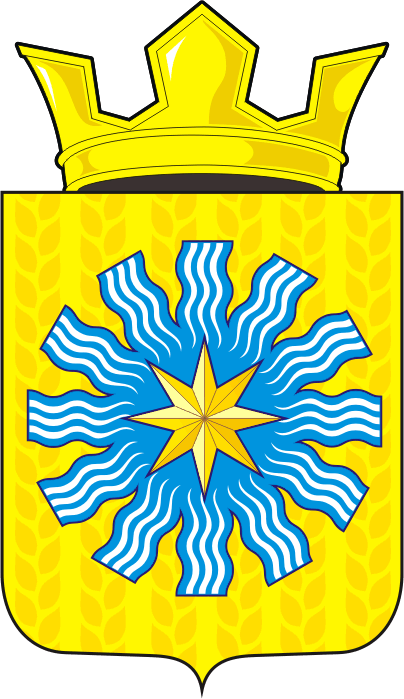 